Grinnell Tigers Baseball Skills Camp—Saturday, April 28th, 20183rd & 4th Grade Session 9:00-11:00 am                           5th, 6th & 7th Grade Session 11:00 am-1:00  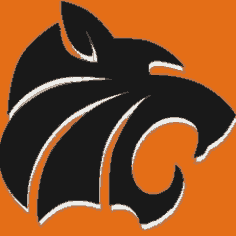 Grinnell Tigers BaseballConference Champs:1979, 2012District Champs:1980, 1981, 1983,1988, 2001State TournamentAppearance: 1983OverviewPlayers will work with Coaches/H.S. Players on offense and defense drills and philosophies. Players will learn skills and drills they will be able to implement at home, practice, and in games. Parents, Guardians, Youth Coaches are welcome to watch some of the drills and techniques we are teaching and use them at home and in practice. Sign Up- Deadline: Forms need to be turned in to the school office by April 2nd. Fee (Instruction and T-Shirt): $20.00Location: Grinnell High School Baseball Field (High School Gym depending on weather)What to Bring					Baseball Hat, Glove, Pants, Cleats & Athletic Shoes. IF available: Batting Gloves, Bat, Helmet. Email Coach Stenberg at tony.stenberg@grinnell-k12.org with any questions that you may have. ------------------------------------------------------------------------------------------------------------Please return this slip with payment. Please make checks out to Grinnell Baseball.Player: _________________________________________________		Grade_________________Address: _______________________________________   City: _________________   Zip ________________Please Circle T-Shirt Size: (Youth Sizes: S  M  L   XL)  (Adult Size: S   M   L   XL )Release FormWe, intending to be legally bound, herby for myself, me heirs and administrators waive and release all rights of  claims for damages we may have against the Grinnell-Newburg Community School District, its connection with my association with entry in this camp, and which may arise out of my traveling to, participating in, or returning from this camp. (Parent/Guardian Print): ________________________________________________(Parent/ Guardian Signature): ___________________________________________________________(Parent/Guardian E-mail): _______________________________________________________________